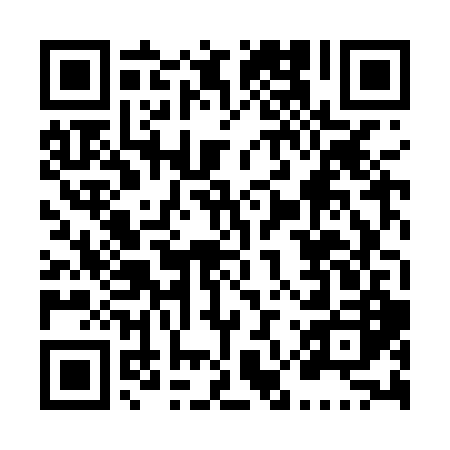 Prayer times for Grand Valley Roadhouse, Yukon, CanadaWed 1 May 2024 - Fri 31 May 2024High Latitude Method: Angle Based RulePrayer Calculation Method: Islamic Society of North AmericaAsar Calculation Method: HanafiPrayer times provided by https://www.salahtimes.comDateDayFajrSunriseDhuhrAsrMaghribIsha1Wed3:595:482:087:3110:3012:192Thu3:575:452:087:3310:3312:213Fri3:555:422:087:3510:3612:224Sat3:545:382:087:3610:3912:245Sun3:525:352:087:3810:4212:256Mon3:505:322:087:3910:4512:277Tue3:495:292:087:4110:4812:288Wed3:475:262:087:4310:5112:309Thu3:465:232:087:4410:5412:3110Fri3:445:202:087:4610:5712:3311Sat3:435:172:087:4711:0012:3412Sun3:415:142:087:4911:0312:3613Mon3:405:112:087:5011:0612:3714Tue3:385:082:087:5111:0912:3815Wed3:375:052:087:5311:1212:4016Thu3:355:022:087:5411:1512:4117Fri3:344:592:087:5611:1812:4318Sat3:324:562:087:5711:2012:4419Sun3:314:542:087:5811:2312:4620Mon3:304:512:088:0011:2612:4721Tue3:284:482:088:0111:2912:4922Wed3:274:452:088:0211:3212:5023Thu3:264:432:088:0311:3512:5224Fri3:244:402:088:0511:3712:5325Sat3:234:382:088:0611:4012:5426Sun3:224:352:088:0711:4312:5627Mon3:214:332:088:0811:4512:5728Tue3:204:302:098:0911:4812:5929Wed3:194:282:098:1011:501:0030Thu3:184:262:098:1111:531:0131Fri3:174:242:098:1211:551:02